Załącznik nr 4 do SIWZNr sprawy: 333.5.6.2018WYKAZ ROBÓT BUDOWLANYCH (DOŚWIADCZENIE ZAWODOWE)Roboty budowlane dotyczące wykonania zadania pn. Przebudowa drogi gminnej dojazdowej do gruntów rolnych oznaczonej numerami działek 768, 768 oraz 847/2 w miejscowości Siciny.Nazwa i adres wykonawcy:……………………………………………………………………………………………………………………….……………………………………………………………………………………………………………………….…………………………Uwaga:Do wykazu należy dołączyć dowody, że wykazane roboty budowlane zostały wykonane należycie, w szczególności o tym czy roboty zostały wykonane zgodnie  z przepisami prawa budowlanego i prawidłowo ukończone. 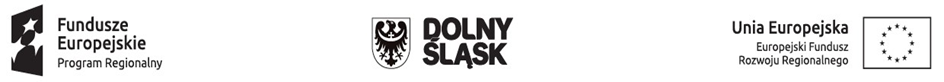 Projekt współfinansowany przez Unię Europejską ze środków Europejskiego Funduszu Rozwoju Regionalnego w ramach Regionalnego Programu Operacyjnego dla Województwa Dolnośląskiego na lata 2014-2020W przypadku powołania  się na zasoby innego podmiotu, należy wykazać:Zakres dostępnych wykonawcy zasobów innych podmiotów, Sposób wykorzystania tego zasobu przy wykonaniu zamówienia,Charakter stosunku jaki będzie łączył wykonawcę z tym podmiotem,Zakres i okres udziału podmiotu w wykonaniu zamówienia. Projekt współfinansowany przez Unię Europejską ze środków Europejskiego Funduszu Rozwoju Regionalnego w ramach Regionalnego Programu Operacyjnego dla Województwa Dolnośląskiego na lata 2014-2020Lp.Nazwa zadania/ miejsce wykonaniaWartość całkowita robót(w zł)Podmioty na rzecz których roboty były wykonywaneDatarealizacjiOD – DODoświadczenieWłasne* lub innych podmiotów*wykonawca winien załączyć oryginał pisemnego zobowiązania  podmiotu udostępniającegoWłasne* lub innych podmiotów*wykonawca winien załączyć oryginał pisemnego zobowiązania  podmiotu udostępniającegoWłasne* lub innych podmiotów*wykonawca winien załączyć oryginał pisemnego zobowiązania  podmiotu udostępniającegoData  …..................…..............................................(pieczęć i podpis wykonawcy)